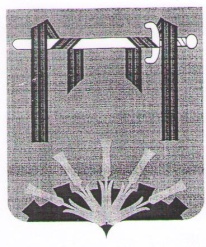 СОВЕТ ДЕПУТАТОВ ФЕРШАМПЕНУАЗСКОГО СЕЛЬСКОГО ПОСЕЛЕНИЯНАГАЙБАКСКОГО РАЙОНА     ЧЕЛЯБИНСКОЙ  ОБЛАСТИРЕШЕНИЕ12  октября   2022 №24с.ФершампенуазО  прекращении полномочийизбирательной комиссииФершампенуазского сельского поселения 	Руководствуясь  Федеральным законом от 6 октября 2003 года № 131- ФЗ «Об общих принципах организации местного самоуправления в Российской Федерации», Федеральным законом от 14.03.2022г. №60-ФЗ «О внесении изменений в отдельные законодательные акты Российской Федерации», Федеральным законом от 12.06.2002г. №67-ФЗ «Об основных гарантиях  избирательных прав и прав на участие в референдуме граждан Российской Федерации»,Законом Челябинской области от 26.10.2006г. №70-ЗО «Об избирательных комиссиях в Челябинской области», Уставом Фершампенуазского  сельского поселения, Совет депутатов Фершампенуазского сельского поселенияРЕШИЛ :Считать прекратившей полномочия избирательную комиссию Фершампенуазского сельского поселения.Уведомить членов избирательной комиссии Фершампенуазского сельского поселения о прекращении полномочий избирательной комиссии Фершампенуазского сельского поселения.Избирательной комиссии Фершампенуазского сельского поселения в связи с прекращением полномочий до 01.01.2023г. обеспечить передачу документов избирательной комиссии  в архивный отдел администрации Нагайбакского муниципального района.Настоящее решение разместить на официальном сайте администрации  Фершампенуазского сельского поселения в сети Интернет.Настоящее решение вступает в силу после его  официального обнародования в соответствии с действующим законодательством Российской Федерации.Председатель Совета депутатовФершампенуазского сельского поселения                                                                           В.А.Кугенева